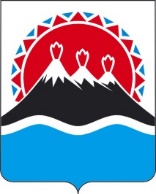 П О С Т А Н О В Л Е Н И ЕГУБЕРНАТОРА КАМЧАТСКОГО КРАЯ                  г. Петропавловск-КамчатскийПОСТАНОВЛЯЮ:1. Внести изменение в пункт 1 части 2 приложения к Постановлению Губернатора Камчатского края от 21.01.2008 № 10 «Об установлении Порядка заключения гражданами договора купли-продажи лесных насаждений для собственных нужд» исключив слова «и охраны животного мира».2. Настоящее Постановление вступает в силу через 10 дней после дня его официального опубликования.Пояснительная запискак проекту постановления Губернатора Камчатского края «О внесении изменений в приложение к постановлению Губернатора Камчатского края       от 21.01.2008 № 10 «Об установлении Порядка заключения гражданами договора купли-продажи лесных насаждений для собственных нужд»Проект постановления Губернатора Камчатского края «О внесении изменений в приложение к постановлению Губернатора Камчатского края           от 21.01.2008 № 10 «Об установлении Порядка заключения гражданами договора купли-продажи лесных насаждений для собственных нужд» (далее –постановление Губернатора Камчатского края) разработан в связи с переименованием Агентства лесного хозяйства и охраны животного мира Камчатского края в Агентство лесного хозяйства Камчатского края в соответствии с постановлением Губернатора Камчатского края от 29.09.2020 № 178 «Об изменении структуры исполнительных органов государственной власти Камчатского края». Реализация постановления Губернатора Камчатского края не потребует дополнительного финансирования из краевого бюджета.Проект постановления Губернатора Камчатского края не подлежит оценке регулирующего воздействия.В соответствии с постановлением Правительства Камчатского края             от 18.05.2010 № 228-П «Об утверждении Положения о порядке проведения антикоррупционной экспертизы нормативных правовых актов и проектов нормативных правовых актов исполнительных органов государственной власти Камчатского края» проект постановления Губернатора Камчатского края 11 мая 2021 года размещен на Едином портале проведения независимой антикоррупционной экспертизы и общественного обсуждения проектов нормативных правовых актов Камчатского края (httрs://npaproject.kamgov.ru) в срок по 21 мая 20210 года. [Дата регистрации]№[Номер документа]О внесении изменений в приложение к постановлению Губернатора Камчатского края     от 21.01.2008 № 10 «Об установлении Порядка заключения гражданами договора купли-продажи лесных насаждений для собственных нужд»Губернатор Камчатского края[горизонтальный штамп подписи 1]В.В. Солодов